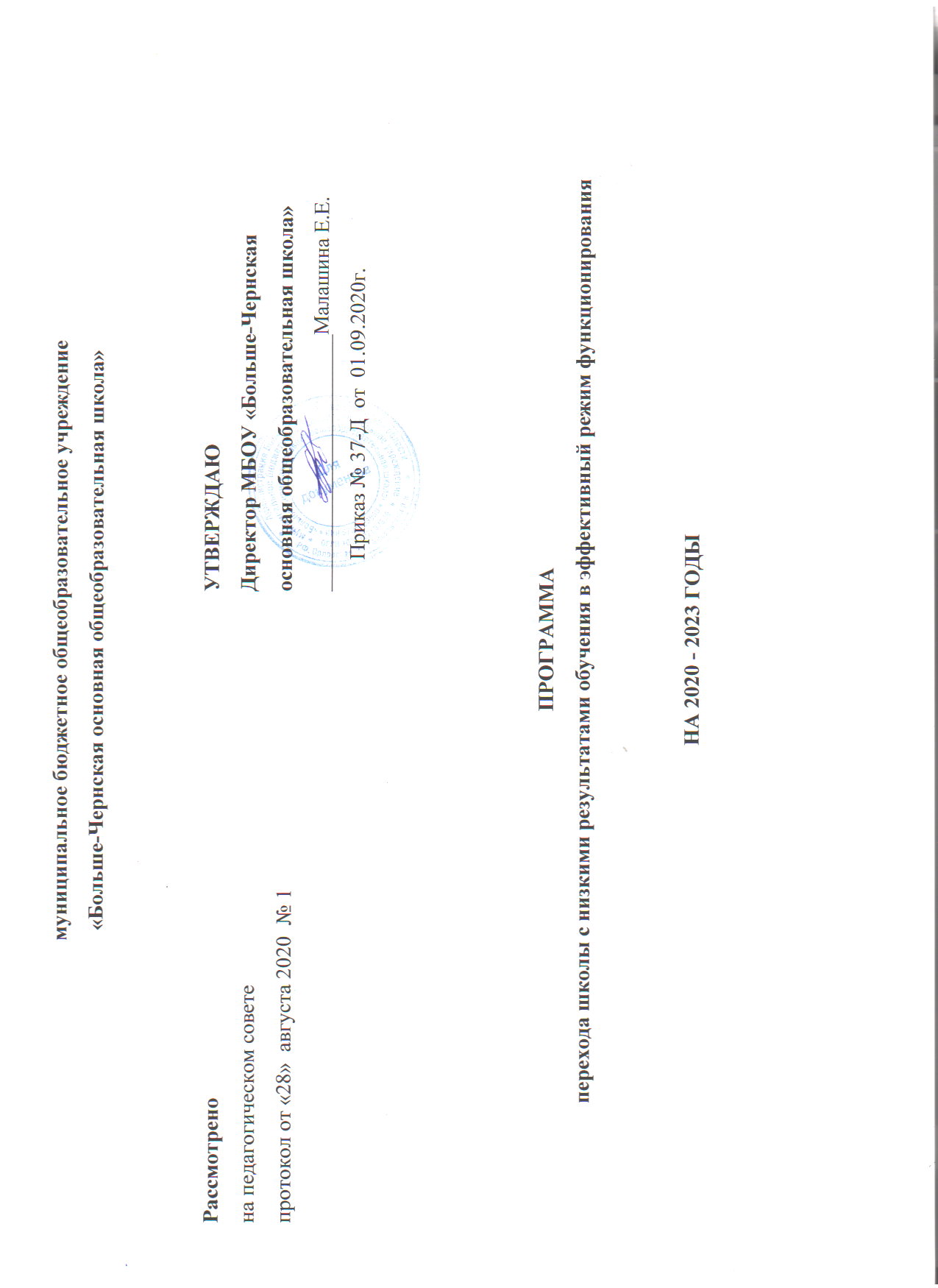 I. Паспорт программыСодержание программы1.Пояснительная запискаОснованиями для разработки программы перехода на эффективный режим функционирования являются:отсутствие положительной динамики освоения обучающимися образовательных программ по основным общеобразовательным предметам по результатам ОГЭ;недостаточный уровень подготовки обучающихся к олимпиадам;недостаточный уровень владения педагогами технологиями деятельностного типа и методиками работы с обучающимися, имеющими разные образовательные потребности и с обучающимися с низкой мотивацией к обучению;отсутствие эффективной взаимосвязи школы с родителями обучающихся, как участниками образовательных отношений.Причины данных проблемных мест образовательной деятельности можно разделить на внешние и внутренние.Внешняя среда – это социум, в котором образовательное учреждение осуществляет свою жизнедеятельность; совокупность «факторов влияния» вне образовательного учреждения. К внешним причинам низких учебных результатов относится социальный контекст и проблемный контингент. В нашей школе имеется проблемный контингент обучающихся, который создает кризисную ситуацию и влияет на достижение показателей образовательных результатов. Чтобы решить проблему вывода школы из данной ситуации надо тщательно проанализировать внутренне состояние школы и особенно анализ образовательных результатов. 2.  Анализ текущей ситуации.Анализ государственной (итоговой) аттестации обучающихся за курс основной школыСтатистические данные государственной (итоговой) аттестацииВ 2018-2019 учебном году наблюдается понижение качественного показателя обученности девятиклассников по сравнению с выпуском основной школы в прошлом году.Сравнительный анализ государственной (итоговой) аттестации выпускников 9 классов за 3 года(обязательные предметы)Результат экзамена по русскому языку в 2018 году демонстрирует стабильный показатель успеваемости – 100% и уменьшение качества на 50% по сравнению с прошлым 2017-2018 годом.Результат экзамена по математике демонстрирует уменьшение показателя успеваемости в 2018-2019 году и стабильное уменьшение качества знаний в течение двух лет.Сравнительный анализ государственной (итоговой) аттестации выпускников 9 классов за 3 года(предметы по выбору)2017-2018 учебный год2018-2019 учебный год2019-2020 учебный год (по результатам года)Пугачёв Олег - обучающийся с ОВЗ (ЗПР) предметы по выбору не сдаёт.Вывод: не смотря на понижение качества знаний в 2018-2019 году по биологии, все результаты экзаменов по выбору имеют положительную оценку, т.е. 100%. Соответствие уровня квалификации педагогических работников требованиям, предъявляемым к квалификационным категориям (высшей или первой), а также занимаемым ими должностям, устанавливаются при их аттестации не реже, чем один раз в 5 лет. Уровень квалификации педагогических работников образовательного учреждения достаточно высокий – 100 % педагогов имеют высшую и первую квалификационные категории. Доля педагогов, с высшей и первой квалификационной категорией выросла на 4% по сравнению с предыдущим годом.Образовательное учреждение обеспечено кадрами с высоким показателем образования по профилю преподавания и значительным стажем работыПедагогический потенциалНаличие положительной мотивации на осуществление инновационных преобразований в образовательной деятельности, а также благоприятный психологический климат в коллективе является важным фактором развития педагогического коллектива.Непрерывность профессионального развития педагогов школы обеспечивается через освоение дополнительных профессиональных программ не реже одного раза в 3 года в очной, очно-заочной форме, а также с использованием дистанционных образовательных технологий. Организация прохождения курсов повышения квалификации проводится в соответствии с перспективным планом повышения квалификации.	Образовательное учреждение укомплектовано педагогическими кадрами, уровень образования педагогических работников соответствует требованиям федеральных государственных образовательных стандартов. Повышение квалификации педагогических работников осуществляется на основе перспективного плана курсовой подготовки с учётом запросов педагогов, результатов их педагогической деятельности, с учётом целей и задач, стоящих перед образовательным учреждением.В школе достаточное количество учителей, имеющих высшую и первую категории для осуществления качественной педагогической деятельности.Учреждение реализует общеобразовательные программы начального общего, основного общего образования в соответствии с основными образовательными программами. Основные направления деятельности педагогического коллектива – повышение качества образования, подготовка выпускника, способного к успешному продолжению обучения и применению сформированных компетенций в практической деятельности, умеющего самостоятельно принимать решения в ситуации выбора. Учебный план определяет рамки отбора учебного материала, формирования перечня результатов образования и организации образовательной деятельности. Учебный план построен с учетом СанПиН, и рассчитан на пятидневную учебную неделю для учащихся 1-9 классов.Часть примерного учебного плана, формируемая участниками образовательных отношений, определяет время, отводимое на изучение содержания образования, обеспечивающего реализацию интересов и потребностей обучающихся, их родителей (законных представителей), педагогического коллектива. Учебный план школы содержит элементы преемственности с учебными планами предшествующих лет с тем, чтобы максимально полно продолжить логику и последовательность маршрутизации и специализации классов, сохранить и развить методический потенциал состава педагогических кадров. Большинство применяемых в школе технологий не только на уровне начального общего образования, но в старшей школе ориентировано на системно-деятельностный подход. При выборе технологии, форм и методов обучения и развития педагогами учитываются способности и возможности каждого ребёнка. Это позволяет адаптировать содержание образования к индивидуальным познавательным потребностям обучающихся, снизить утомляемость и напряжение за счёт переключения на разнообразные виды деятельности и повышение интереса к изучаемым предметам, развивает у учащихся потребность к самостоятельному умственному труду, исследовательской деятельности, умение работать в сотрудничестве со сверстниками. Учителя школы используют активно здоровьесберегающие технологии, проблемное обучение, информационные технологии, коллективного обучения, дистанционные технологии. В последние два года педагоги активно применяют проектные технологии и критического мышления. Образовательная деятельность осуществляется в рамках классно-урочной системы. Это основная форма организации образовательной деятельности, в качестве дополнительных форм организации образовательной деятельности используется система консультативной поддержки, групповых и индивидуальных занятий, лекционные, семинарские, курсовые занятия, учебные экскурсии, практикумы, научно-практические конференции, занятия в кружках и студиях, спортивных секциях. Основной формой организации образовательной деятельности является урочная и внеурочная образовательная деятельность. Педагоги используют: лекции, семинары, лабораторные и практические работы, интерактивные уроки, уроки-погружения, система практикумов, учебные игры, проектно-исследовательская деятельность, индивидуальные консультации, самообразование.Наряду с урочными занятиями проводятся внеурочные формы занятий: интегрированный урок, урок-путешествие, ролевая игра, творческая мастерская, практикум, учебное исследование, урок с использование инновационных технологий (проектирование, технология исследовательской деятельности, ИКТ и др.).С родителями детей, требующих постоянного внимания, осуществлялось непрерывное взаимодействие при непосредственном участии классных руководителей. Постоянно велось наблюдение за процессом социализации детей, относящихся к особым  категориям.Вывод: учитывая сложившуюся ситуацию по результатам анализа, школе необходим новый вектор развития. Таким вектором будет служить программа перехода на эффективный режим функционирования.                                                                        3.  Цели и задачи программы.Цель- создание благоприятных социально – педагогических условий, необходимых для перевода школы в эффективный режим функционирования, способствующих повышению качества образования.Задачи:создать ресурсное обеспечение, необходимое для перехода школы в эффективный режим работы;разработать внутреннюю систему повышения качества образовательных результатов на основе личностно-ориентированного подхода;повысить профессиональную компетентность педагогических работников по проектированию современного урока;разработать механизм взаимодействия с родителями (законными представителями), социальными партнёрами;разработать и осуществлять мониторинг основных шагов перехода школы в эффективный режим работы.Повысить качество образования (математика) посредством преемственности и командного взаимодействия учителей разных уровней образования.Повысить профессиональную компетентность педагогических работников по вопросам психолого-педагогического сопровождения обучающихся. Подготовка нормативно-методических документов для обеспечения мониторинга качества образования в школе.Создание условий для расширения возможностей доступа обучающихся к современным средствам обучения и образовательным ресурсам в соответствии с федеральными государственными образовательными стандартами (далее – ФГОС) общего образования.Активизация работы по организации повышения мастерства учителя через систему работы ШМО, РМО, тем самообразования, курсовой подготовки и т.д. Более эффективная организация работы с одарёнными и высокомотивированными обучающимися.Сроки реализации Программы: 2020 – 2023 гг.Кадровое, финансовое и материально-техническое обеспечениеКадровое обеспечение	Директор:общий контроль реализации программы перехода школы в эффективный режим работы;обеспечение взаимодействия участников образовательного процесса; укрепление материально-технической базы учебных кабинетов и приведение средств обучения в соответствии с современными требованиями;управление бюджетом; организация мониторинга хода и результатов реализации Программы в целях проведения возможных корректировок ведущихся и планируемых действий;направляет работу управляющего совета школы;	Заместитель директора:системный анализ проблем и планирование деятельности, направленной на их разрешение;организация и разработка механизма взаимодействия участников образовательного процесса и социальных партнёров;организация повышения квалификации педагогических кадров;развитие творческих инициатив, мобильности педагогических работников ОУ, обобщение и     распространение     передового     опыта     педагогов;организация взаимопосещения уроков, внеклассных мероприятий с последующим самоанализом и анализом достигнутых результатов;анализ состояния преподавания по итогам промежуточного, итогового контроля;текущий контроль реализации перехода школы в эффективный режим работы.        Педагогические работники:обеспечение предметной готовности выпускников к сдаче ОГЭ (математика);проведение предметной диагностики с целью оценки уровня усвоения учащимися учебной программы;проведение индивидуальных и групповых занятий в рамках базисного учебного плана;освоение новых образовательных технологий, активных методов обучения и др.;разработка и проведение профессиональных проб; активное использование в образовательном процессе метода проектов, проблемных ситуаций;Классный руководитель:информирование и осуществление постоянной связи между субъектами образовательного процесса;формирование позитивного отношения к ОГЭ;оказание психолого-педагогической поддержки выпускников на протяжении всего периода подготовки к ОГЭ, во время проведения, а также после окончания процедуры;организация взаимодействия обучающихся, педагогических работников, родительской общественности, социальных партнёров;проведение профориентационных мероприятий.   Материально-техническая базаДля развития материально-технической базы предполагается:дальнейшее обновление учебно-материальной базы (учебно-лабораторного оборудования, компьютерной и технологической базы);             Объемы и источники финансирования ПрограммыВ ходе перевода школы в эффективный режим работы необходим определенный объем финансовых ресурсов, большая часть которых будет направлена на приобретение учебного оборудования и расходных материалов, материальное стимулирование работников -участников программы. Финансирование Программы осуществляется за счет бюджетных и внебюджетных средств.5. Сроки и этапы реализации программы1.Подготовительный этап  (2020 г.)Цель: проведение аналитической и диагностической работы, разработка содержания и утверждение программы перехода на эффективный режим функционирования.2.Практический этап (этап внедрения) (2020 г. – 2022 г.) Цель: реализация программы перехода на эффективный режим функционирования, внедрение ведущих целевых проектов программы.3.Этап обобщения и коррекции (2022 г. –  2023 г.) Цель: подведение итогов реализации программы перехода на эффективный режим функционирования, распространение опыта работы                                                      6. Организация и контроль выполнения ПрограммыПорядок осуществления руководства и контроля над выполнением данной ПрограммыРуководство реализацией Программой осуществляется на уровне педагогического совета и общешкольное родительского комитета и управляющего совета школы.Отслеживание и корректировка основных шагов реализации Программы потребуют организации мониторинга перехода в эффективный режим работы, что подразумевает: систематический сбор, обработку, анализ и распространение информации о реализации Программы, ориентированной на информационное обеспечение управления процессом, позволяющей судить о его состоянии в любой момент времени и дающей возможность прогнозировать его развитие.Цель мониторинга – выявить соответствие реальных шагов перехода в эффективный режим работы школы плану реализации.Содержание мониторинга –сроки реализации Программы, организация и проведение семинаров; результаты ОГЭ, анкетирование, интервьюирование, диагностика адаптации участников образовательного процесса в переходный период.Периодичность – два раза в год.Объекты мониторинга:1. Обучающиеся.2. Родители (законные представители).3. Учителя, классные руководители.4. Руководитель образовательного учреждения.Непосредственное управление реализацией Программы осуществляется директором школы. Работа по направлениям Программы закрепляется за заместителем директора школы. Корректировка программы производится Педагогическим советом.Стороной, заинтересованной в данной информации, полученной в ходе реализации Программы, являются муниципальные и региональные органы управления образованием. I. ОРГАНИЗАЦИОННЫЙ РАЗДЕЛ.План реализации ПРОГРАММЫПлан программных мероприятий Работа педагогического коллектива школы с обучающимися по повышению качества образованияКритерии и показатели системы оценки качества образования в школеСистема оценки качества образования включает в себя комплекс критериев и показателей, которые в полной мере будут соответствовать задачам повышения качества образования школы.Обоснование устойчивости результатов программы после окончания его реализации, включая механизмы его ресурсного обеспеченияУстойчивость результатов программы после окончания её реализации определяется:-целенаправленной, взаимосвязанной работой всех участников образовательного процесса;-повышением качества образования обучающихся;-переходом педагогов школы из группы пассивных созерцателей в группу убежденных единомышленников;-формированием системы учета индивидуальных особенностей каждого учащегося, его запросов, учебных возможностей;-закреплением в практике работы каждого учителя современных педагогических технологий и методик, направленных на повышение качества образования;-устойчивой системой самообразования педагогов;-положительной оценкой родительской общественности результатов программы;-удовлетворенностью всех участников образовательного процесса качеством образования;-повышением мотивации школьников на результативное обучение и развитие.Ожидаемые результаты реализации ПрограммыИтогом реализации Программы является переход школы в эффективный режим работы.1. Нормативно-правовое обеспечение перехода: Создан механизм перехода школы в эффективный режим работы.Внесены коррективы в нормативно-правовые документы.2. Организационно-педагогическое обеспечение перехода: Внедрена модель психолого-педагогического сопровождения обучающихся.Организованы и проведены обучающие и тематические семинары с элементами тренинга для педагогических работников, родительской общественности.Педагоги повысили уровень своей квалификации по методическим, информационным, психологически, профориентационным аспектам. Организован мониторинг основных этапов и результатов эффективности реализации Программы.3. Научно-методическое обеспечение перехода: Педагогический коллектив школы осуществляет психолого-педагогическое сопровождение обучающихся во взаимодействии с родителями (законными представителями, социальными партнёрами.Педагогические работники обучены новым педагогическим технологиям; ознакомлены с содержанием, методикой разработки профессиональных проб, проблемно-ситуативных заданий и др.Используются методические комплекты учителей – новаторов, необходимые для подготовки обучающихся к сдаче ОГЭ .Образовательный процесс обогащён информационными, дидактическими материалами профориентационной направленности.4. Психолого-педагогическое обеспечение перехода:Организовано психолого-педагогическое сопровождение по следующим направлениям: Профилактическое – предупреждение возникновения явлений дезадаптации обучающихся, разработка конкретных рекомендаций педагогическим работникам, родителям по оказанию помощи в вопросах воспитания, обучения и развития с учетом возрастных и индивидуальных особенностей.Диагностическое - выявление особенностей психического развития обучающихся, соответствия уровня развития умений, знаний, навыков, личностных и межличностных особенностей возрастным ориентирам и требованиям общества.Консультативное - индивидуальные и групповые консультации.Развивающее - формирование потребности в новом знании, возможности его приобретения и реализации в деятельности и общении, развитие интеллектуальной, эмоциональной, познавательной, личностной сфер.Коррекционное - индивидуальная и групповая работа.Просветительско-образовательное - формирование потребности в психологических знаниях, желании использовать их в интересах собственного развития, создание условий для полноценного личностного развития и самоопределения, обучающихся на каждом возрастном этапе, а также в своевременном предупреждении возможных нарушений в становлении личности и развитии интеллекта. Приобщение педагогического коллектива, обучающихся и родителей к психологической культуре.Профориентационное - психолого-педагогическая поддержка делает процесс профессионального самоопределения обучающихся последовательным, осознанным и обоснованным. Она направлена на самопознание, выявление мотивов выбора, реальных возможностей и образовательных потребностей. Результатом сопровождения профессионального самоопределения становится готовность к построению образовательно-профессионального маршрута с учётом социально-экономических изменений региона.Программа перехода в эффективный режим работы позволит:На уровне управления ОУ:оптимизировать выполнение всех видов управленческих действий по созданию командного взаимодействия в период перехода школы в эффективный режим работы и дальнейшего развития;создать благоприятные условия для эффективной совместной деятельности учителей, обучающихся, родителей (законных представителей), социальных партнёров;организовать работу по психолого-педагогическому сопровождению школьников;разработать и осуществлять контроль эффективного режима работы школы.На уровне педагогов: обеспечить преемственность методической и организационной работы педагогов разных уровней образования;повысить уровень мотивации на освоение новых педагогических технологий, активных методов обучения и др.;корректировка форм и методов психолого-педагогического сопровождения участников образовательного процесса.На ученическом уровне: создать психолого-педагогические условия для развития учебной мотивации, познавательной, творческой активности обучающихся и их успешного обучения;снизить уровень тревожности;повысить качество математической грамотности;сформировать навык проектирования образовательно-профессионального маршрута.предупредить возникновение проблем воспитания и социализации обучающихся;сохранение стабильных результатов обучающихся при переходе из одного уровня обучения на другой;формирование портфолио достижений обучающихся начального и основного  уровней обучения.4. На уровне родителей:- повысить родительскую компетентность по вопросам сопровождения детей в рамках образовательного процесса;- просвещение родителей по психолого-педагогическому сопровождению.5.Уровень управления образованием: транслировать положительный опыт работы школы, работающей в сложных социальных контекстах.Приложение 1План совместных действий с органами управленияНаименование программыПрограмма перехода школы в эффективный режим функционирования (далее – Программа).Ключевая идеяПовышение качества образовательной деятельности школы.Основания для разработки программы         Аналитические данные итоговой аттестации за три последних года показывают отсутствие положительной динамики результатов сдачи ОГЭ по математике. Высокие показатели по итогам  ОГЭ не стабильны. У выпускников наблюдается высокий уровень тревожности, низкий уровень самоорганизации и адекватной самооценки. За последние два года в школе нет участников Всероссийской олимпиады школьников на региональном уровне. Усиливается система внешней оценки качества образования в виде Всероссийских и региональных контрольных работ. Существует необходимость в повышении уровня методического мастерства педагогов в реализации системно-деятельностного подхода в условиях реализации ФГОС ООО. В связи с увеличением количества детей, обучающихся по адаптированной образовательной программе, школе необходимо войти в систему инклюзивного образования и обеспечить социальную адаптацию детей данной группы. Педагогические работники имеют необходимый уровень квалификации (10%  педагогов имеют высшую квалификационную категорию, 90%  педагогов имеют первую квалификационную категорию) и методического мастерства, профессиональной мобильности. Но назрела необходимость реорганизации методической работы и форм и методов достижения образовательных результатов.  Таким образом, школа работает в сложных социальных контекстах, что вызывает необходимость в разработке Программы перехода в эффективный режим работы и обогащение образовательного процесса нормативным, кадровым, программным, информационно-методическим и материально-техническим обеспечением.ЗаказчикиОбучающиеся, родители (законные представители), педагогические работники, органы управления образованием.Основные разработчикиРабочая группа педагогических и руководящих работников МБОУ «Больше-Чернская основная общеобразовательная школа», члены родительского комитета.Основные исполнителипрограммыСовет школы, администрация школы, педагогический коллективЦель Создание благоприятных социально – педагогических условий, необходимых для перевода школы в эффективный режим функционирования, способствующих повышению качества образования.ЗадачиЗадачи:создать ресурсное обеспечение, необходимое для перехода школы в эффективный режим работы;разработать внутреннюю систему повышения качества образовательных результатов на основе личностно-ориентированного подхода;повысить профессиональную компетентность педагогических работников по проектированию современного урока;разработать механизм взаимодействия с родителями (законными представителями), социальными партнёрами;разработать и осуществлять мониторинг основных шагов перехода школы в эффективный режим работы.Повысить качество образования (математика) посредством преемственности и командного взаимодействия учителей разных уровней образования.Повысить профессиональную компетентность педагогических работников по вопросам психолого-педагогического сопровождения обучающихся.Подготовка нормативно-методических документов для обеспечения мониторинга качества образования в школе.Создание условий для расширения возможностей доступа обучающихся к современным средствам обучения и образовательным ресурсам в соответствии с федеральными государственными образовательными стандартами (далее – ФГОС) общего образования. Активизация работы по организации повышения мастерства учителя через систему работы ШМО, РМО, тем самообразования, курсовой подготовки и т.д. Более эффективная организация работы с одарёнными и высокомотивированными обучающимися.Ожидаемые конечные результаты реализации ПрограммыОбразование:положительная динамика индивидуальных образовательных достижений;положительная динамика результатов независимой оценки качества по всем предметам;обучающиеся получат возможность обучения по индивидуальной образовательной траектории при поддержке педагогических работников и родителей (законных представителей);у 50% обучающихся снизится уровень тревожностиУвеличение доли педагогов и обучающихся, получающих образовательные услуги дистанционно, с применением ИКТ;60 - 90% обучающихся имеют положительную динамику индивидуальных образовательных достижений по математике;у 80 % обучающихся снижен уровень тревожности, саморегуляции, самооценки; увеличение доли участников в олимпиадах, конкурсах математической направленности;отсутствие снижения качества образования на всех уровнях обучения, достижение стабильности и повышенной динамики образовательных результатов;Управление и структура МБОУ будет разработана модель психолого-педагогического сопровождения обучающихся, обеспечивающая доступность качественного образования; будет разработан механизм повышения профессионального и творческого потенциала педагогических работников образовательного учреждения;будет проводиться отслеживание результативности реализации Программы.Разработана   нормативно-правовая документация по преемственности и командообразованию;оптимизирован учебный план школы;Взаимодействие с социумом:школа будет использовать ресурсы учреждений, предприятий, организаций (информационные, программно-методические и др.) для удовлетворения образовательных потребностей обучающихся;родительская общественность будет включена в образовательную деятельность школы. изучен положительный опыт ОУ  по изучению проблем преемственности и обеспечению математической грамотности обучающихся,  внедрению программы перехода школы в эффективный режим работы.Жизненное пространство школы:будут разработаны новые формы взаимодействия обучающихся, педагогов, родительской общественности, социальных партнёров; в системе дополнительного образования задействовано 60% обучающихся;создание методической базы кабинета для психологической разгрузки;обеспечен качественный доступ к системе АСИОУ всем участникам образовательного процесса.Профессионализм коллектива:все  педагоги будут осуществлять психолого-педагогическое сопровождение обучающихся;100 % педагогов будут использовать в образовательном процессе современные образовательные технологии деятельностного типа;будут внесены коррективы в образовательные программы, продуманы формы, методы, приёмы, содержание деятельности, учитывающие индивидуальные особенности обучающихся.увеличение доли  педагогического коллектива, вовлеченных в дистанционное обучение;     увеличение доли педагогов/обучающихся, вовлеченных во внеурочную  и конкурсно - проектную деятельность с применением ИКТ. Главный результат реализации Программы – перевод школы в эффективный режим работы.Перечень основных направлений программыРазвитие системы управления качеством образования.Развитие инструментов самооценки, мониторинга, диагностики образовательного процесса и его результатов.Освоение новых педагогических технологий, повышение качества преподавания.Повышение квалификации педагогов.Повышение учебной мотивации обучающихся.Развитие взаимодействия с родителями, местным сообществом.Сроки и этапыреализациипрограммыПрограмма реализуется в 3 этапа, в период с 2020 по 2023 год:1.Подготовительный этап  (2020 г.)Цель: проведение аналитической и диагностической работы, разработка содержания и утверждение программы перехода на эффективный режим функционирования.2.Практический этап (этап внедрения) (2020 г. – 2022 г.) Цель: реализация программы перехода на эффективный режим функционирования, внедрение ведущих целевых проектов программы.3.Этап обобщения и коррекции (2022 г. –  2023 г.) Цель: подведение итогов реализации программы перехода на эффективный режим функционирования, распространение опыта работыУправление реализацией ПрограммыНепосредственное управление реализацией  Программы осуществляется директором школыРабота по направлениям  Программы закрепляется за заместителем директора школы.Корректировка программы производится Педагогическим советом.Система организации контроля выполнения программыПодготовка ежегодного публичного доклада директора образовательной организации о результатах деятельности по реализации программы, отчет о самообследовании образовательного учреждения, самооценка образовательной организации по реализации программы повышения качества образованияза курс основной школы в2017-20182017-20182018-20192018-20192019-20202019-2020за курс основной школы вКол-во об-ся%Кол-во об-ся%Кол-во об-ся%Всего выпускников210021003100Допущено к аттестации210021003100Не допущено к аттестации:------Проходило аттестацию в щадящем режиме, досрочно------Проходило аттестацию в резервные дни по причине болезни------Отличников------Хорошистов2100--133Получило неудовлетворительные оценки--150--ПараметрыПараметрыГИА в форме ОГЭ, русский языкГИА в форме ОГЭ, русский языкГИА в форме ОГЭ, русский языкГИА в форме ОГЭ, русский языкГИА в форме ОГЭ, русский языкГИА в форме ОГЭ, русский языкПараметры2017-2018 уч. год2017-2018 уч. год2018-2019 уч. год.2018-2019 уч. год.2019-2020 уч. годПо итогам года2019-2020 уч. годПо итогам годаПараметрыКол-вооб-ся%Кол-вооб-ся%Кол-вооб-ся%Всего участвовало в аттестации210021002100Получили:«4 и 5»150--150«3»150233150«2»------Успеваемость100100100100100100Качество знаний5050005050Подтвердили оценки210021002100Получили отметку ниже------Получили отметку выше------ПараметрыПараметрыГИА в форме ОГЭ, математикаГИА в форме ОГЭ, математикаГИА в форме ОГЭ, математикаГИА в форме ОГЭ, математикаГИА в форме ОГЭ, математикаГИА в форме ОГЭ, математикаПараметры2017-2018 уч. год2017-2018 уч. год2018-2019 уч. год.2018-2019 уч. год.2019-2020 уч. годПо итогам года2019-2020 уч. годПо итогам годаПараметрыКол-вооб-ся%Кол-вооб-ся%Кол-вооб-ся%Всего участвовало в аттестации210021003100Получили:«4 и 5»2100150133«3»----266«2»--150--Успеваемость1001005050100100Качество знаний10010050503333Подтвердили оценки2100150266Получили отметку ниже--150--Получили отметку выше----133Предмет9 кл.Всего уч-сяпо спискуСдавалиэкзаменСдалиНа «4,5»На «3»На «2»Кач.%химия ОГЭ211100100обществознание ОГЭ222200100География ОГЭ211100100Предмет9 кл.Всего уч-сяпо спискуСдавалиэкзаменСдалиНа «4,5»На «3»На «2»Кач.%Биология ОГЭ2220200обществознание ОГЭ22211050Предмет9 кл.Всего уч-сяпо спискуСдавалиэкзаменСдалиНа «4,5»На «3»На «2»Кач.%обществознание ОГЭ2--100100География ОГЭ2--100100КадрыПо общеобразовательным программамПо общеобразовательным программамКадрыНачального общего образованияОсновного общего и среднего общего образованияОбщая численность педагогических работников27Из них с высшей категорией01Из них с первой категорией26Аттестовано на соответствие должности00Не аттестовано00Сведения о педагогических работникахКол-во чел.Количество учителей9Из них представителей администрации1Высшее педагогическое образование8С высшей квалификационной категорией1С первой квалификационной категорией8Соответствуют занимаемой должности9Своевременная курсовая переподготовка9Входят в состав муниципальных предметных комиссий по проверке олимпиадных заданий и диагностических работ по подготовке к ГИА1Средний возраст45Сильные стороныБлагоприятные возможностиШкола обеспечена кадрами.Участники образовательного процесса заинтересованы в переходе школы в эффективный режим работы.Наличие элективных предметов, факультативных занятий, кружков.В школе есть инициативные, ищущие педагоги, которые вполне могут стать тем ядром, вокруг которого строится командная работа.Высокий профессионализм учителей .Соблюдение преемственности в преподавании предметов гуманитарного и естественно-географического циклов..Наличие системы воспитательной работы с опорой на традиционные  мероприятия..Удовлетворение образовательных результатов, обучающихся с различными способностями и возможностями.Организация работы с одаренными детьми.Мотивация педагогических работников на корректировку и внедрение образовательных программ, обеспечивающих качество образования.Отслеживание результативности перехода в эффективный режим развития школы.Тиражирование положительного опыта работы школы, работающей в сложных социальных контекстах.Использование развивающих технологий в учебном процессе.Участие в инновационной деятельности всех участников образовательного процесса.Слабые стороныСлабые стороныНизкие показатели образовательных результатов по предмету «Математика» (результаты ОГЭ)Недостаточное психолого-педагогическое сопровождение обучающихся по адаптированной образовательной программе .Высокий уровень эмоционального выгорания педагогов.Боязнь педагогов участвовать в дискуссии.Отсутствие учета возрастной психологии обучающихся при переходе с одного уровня обучения на другой.Этапы программыКомпоненты совместной деятельностиСодержательная характеристика компонентов деятельности1 этап 1. Разработка Программы повышения качества образования.1. Анализ социального заказа школе (анкетирование родителей, учащихся).2. Постановка целей и их конкретизация.3. Разработка мероприятий по выполнению Программы, обоснование их актуальности, прогнозирование ожидаемых результатов.1 этап 2. Создание условий необходимых для разработки и освоения Программы.1. Овладение методами изучения личности ребенка, выявление потенциала школьников.2. Кадровое обеспечение реализации программы.3. Разработка необходимого учебно-методического комплекса.2 этап1. Работа по получению сводных диагностических данных по школе, в том числе по изучению личности ребенка, выявлению интеллектуального потенциала и способностей школьников, качества системы управления, проблем педагогического корпуса.1. Выявление способностей школьников.2. Индивидуальная оценка развития личности, возможностей и способностей школьников.3. Диагностика профессиональных затруднений педагогов.4.Формирование системы управления качеством образования в школе.2 этап2. Развитие творческих и интеллектуальных способностей школьников всех возрастных групп, повышение качества обучения и образования.Разработка программ коррекции индивидуальных образовательных маршрутов школьников.Повышение квалификации педагогов.Совершенствование работы методической службы школыПроведение научно-практических конференций, интеллектуальных марафонов, творческих конкурсов.Создание программ исследовательской деятельности, предусматривающим групповые и индивидуальные занятия.Привлечение родительского сообщества.Создание банка данных по вопросам оценки качества образования.3 этап1. Анализ деятельности по реализации целей и задач Программы, оценка ее результативности, оформление результатов.1. Обработка всех данных, сравнение результатов, полученных в ходе реализации Программы.2. Корректировка, обработка Программы в соответствии с полученными результатами.3. Подведение итогов на педагогическом и общественном совете школы.4. Обобщение и описание хода и результатов, полученных в ходе реализации Программы.5. Отчет по реализации Программы.№ п/пНаправлениедеятельностиЦели, задачиОжидаемый результатОтветственные1.Проведение мониторинговых исследований в работе по повышению качества образования:- образовательных результатов учащихся;-уровня профессионализма педагогов;-системы управления качеством образования.Для заместителей директора:1. Обеспечить возможность последовательного контроля достижения обучающимися необходимого уровня в овладении конкретным содержанием обязательного минимума образования по предметам на том или ином этапе обучения и объективной сравнительной картины обученности обучающихся по отдельным предметам по классам, по школе и в динамике за несколько лет, повышение уровня обученности обучающихся, коррекция методических приемов и форм организации деятельности обучающихся, используемых учителем.2. Отследить уровень качественной успеваемости по предметам, результатов государственной итоговой аттестации, успешности внеурочной деятельности обучающихся, коррекция методических приемов и форм организации деятельности обучающихся, повышающих уровень качества знаний.3. Определить типологию профессиональных проблем учителей и на этой основе организовать их психолого-педагогическое сопровождение (методическую помощь).Для учителей-предметников:1. Выявить уровень усвоения темы, раздела, учебного предмета и рассмотреть динамику его усвоения от уровня к уровню.2. Определить типичные ошибки в освоении предметных результатов и проследить влияние данных ошибок на результативность обучения на последующих уровнях.3. Определить значимые психолого-педагогические факторы, влияющие на уровень обученности обучающихся.В результате своевременного выявления пробелов в освоении предметных результатов обучающихся, профессиональных затруднений по данной проблеме у учителей предупреждение дальнейших негативных тенденций в образовательном процессе.Зам. директораучителя-предметники2.Создание системы управления качеством образованиясоздать единую систему диагностики и контроля качества образования, качества преподавания, соответствия условий организации образовательного процесса нормативным требованиям и социальным ожиданиям;повысить профессиональную компетенцию педагогических кадров как необходимого условия обеспечения современного качества образования;сформировать и развить потребности общественности в участии в управлении образовательным учреждением, активное вовлечение органов самоуправления в управление качеством образования;создать систему сетевой организации управления качеством образования на основе принципов взаимодействия, социального партнерства;выявить факторы, влияющие на качество образования и принятие обоснованных управленческих решений;разработать и апробировать систему оценки эффективности управления качеством образования в образовательном учреждении.Создана инструментальная модель внутришкольной системы управления качеством образования, способствующая инновационному развитию образовательной среды учреждения, обеспечивающей удовлетворение образовательных потребностей личности, общества и государстваПовышение эффективности и результативности управленческой деятельностиПовышение качества образованияАдминистрация школы3.Работа с кадрами по развитию и совершенствованию педагогического мастерстваОпределить оптимальный методический и технологический ресурс для педагоговМотивация всех участников образовательного процесса на его качество, т.е. всеобщая ориентация, культ качества в коллективе (мотивированы должны быть не только обучающиеся, но и учителя, родители).Раскрытие конкретного опыта работы по достижению более высоких показателей качества, востребованных учеником, родителями, учителем и руководителем школы, социумом.Повышение квалификации педагогических работников.Создание в школе «копилки» передового опыта педагогов.Руководители ШМО4.Повышение учебной мотивации обучающихсясформировать учебно - познавательные мотивы;способствовать удержанию внутренней позиции ученика;продолжить формирование коммуникативных навыков сотрудничества в общении со сверстниками, необходимые для успешного протекания процесса обучения;повысить уверенность в себе и развивать самостоятельность;сформировать самосознание и адекватную самооценку;обеспечить атмосферу эмоционального принятия, снижающей чувства беспокойства и тревоги в ситуациях обучения и общения;развивать рефлексию, возвращение чувства ответственности за результаты деятельности, воспитание волиповышение мотивационной готовности школьников к обучениюсформированность "внутренней позиции ученика"возникновение эмоционально - положительного отношения к школеновый уровень самосознания.учителя-предметникиклассные руководителиПроблема и ее причинаМероприятия по повышению качества обученияПрогнозируемый результат1. Наличие обучающихся, переведенных условно.1. На основе анализа результатов работы за предыдущий год составление плана работы с неуспевающими обучающимися, составление индивидуальных маршрутов обучения для учащихся «группы риска».2. Выявление обучающихся, обладающих низкими способностями освоения ООП.1. Устранение неуспеваемости.2. Повышение качества знаний обучающихся.2. Недостаточная готовность обучающихся к продолжению обучения в школеПроблема преемственности при переходе на 2-й уровень обучения1. Проведение родительских собраний, знакомство родителей с итогами аттестации за предыдущий год и с проблемами при подготовке обучающихся к государственной итоговой аттестации.2. Знакомство классных руководителей с новыми учащимися, составление социальных паспортов, выяснение индивидуальных способностей и потребностей каждого ученика.3. Проведение входного контроля предметных результатов и на основе полученных данных организация повторения проблемных тем курса.4. Обмен педагогическим опытом в форме взаимопосещения уроков.5. Разработка комплекса мер, развивающих учебную мотивацию: творческие задания, система поощрения.1. Активизация мотивации обучения.2. Знакомство обучающихся с нормами и правилами проведения ГИА.3. Адаптация обучающихся к учебному труду.4. Повышение мотивации к обучению. Формирование духа взаимопомощи и поддержки в коллективе школьников.5. Рациональная организация повторения изученного материала. Ликвидация пробелов в знаниях обучающихся, повышение качества знаний.6. Повышение имиджа школы.7. Повышение качества преподавания, за счет знакомства с педагогическими приемами своих коллег.8. Быстрое и безболезненное адаптация к новым предметам.3. Возникновение пробелов в знаниях и трудности в освоении отдельных тем у некоторых обучающихся, снижение учебной мотивации.1. Анализ результатов текущего контроля.2. Консультации по запросам обучающихся и родителей.3. Посещение педагогами курсов повышения квалификации, внешкольных семинаров и круглых столов.4. Подготовка обучающихся выпускных классов к государственной итоговой аттестации в формате ОГЭ. Проведение диагностических работ и мониторинговых работ.1. Развитие у обучающихся метапредметных знаний.2. Организация работы по восполнению знаний учащихся.3. Повышение качества преподавания.4. Разработка программы подготовки выпускников к ОГЭ.5. Психологическая готовность к сдаче ОГЭ. Создание максимальной ситуации успеха в ГИА.4. Возможная неблагоприятная оценочная ситуация для отдельных учащихся в связи с предстоящей аттестацией за четверть, полугодие.Наличие отдельных учащихся, имеющих отставание в учебе и резервы в повышении успеваемости.1.Организация дополнительных занятий с обучающимися, имеющими спорные оценки по предмету, а так же со слабоуспевающими.2. Анализ итогов четверти (полугодия).3. Проведение диагностических работ и мониторинговых работ.4. Ознакомление родителей с итогами успеваемости обучающихся за четверть (полугодие).1. Сокращение числа обучающихся окончивших четверть (полугодие) с одной «3» или «4».2. Возрастание престижа знаний в детском коллективе.3. Развитие коммуникативных навыков и навыков презентовать себя.4. Активизация контроля родителей за успеваемостью своих детей.5. Повышение качества преподавания (обмен опытом, работа в творческих группах).5. Недостаточная информация о накопляемости и качестве оценок. Необходимость знакомства родителей с итогами полугодия.1. Оперативная связь с родителями посредством контроля за ведением дневников, индивидуальная работа с родителями.2. Создание групп «взаимопомощи» среди обучающихся для помощи слабоуспевающим.3. Консультирование обучающихся выпускных классов по вопросам ОГЭ.4. Посещение педагогами курсов повышения квалификации, семинаров, круглых столов по вопросам подготовки к ОГЭ.5. Подготовка обучающихся выпускных классов к государственной итоговой аттестации в форме ОГЭ6. Проведение диагностических работ и мониторинговых работ.1. Повышение мотивации учения у слабоуспевающих.2. Активизация контроля родителей за успеваемостью своих детей.3. Выяснение причин пробелов в знаниях у учащихся и ликвидация данных пробелов.4. Повышение качества подготовки к ОГЭ.5. Психологическая готовность к сдаче ОГЭ.6. Создание максимальной ситуации успеха в аттестации6. Недостаточное внимание к обучающимся, с высокой мотивацией (одарённые дети)Снижение престижа активной познавательной деятельности1. Консультирование по вопросам ОГЭ.2. Проведение предметных недель.3. Посещение педагогами курсов повышения квалификации, семинаров, круглых .4. Проведение репетиционных экзаменов на разных уровнях по разным предметам учебного плана.5. Обмен педагогическим опытом в форме взаимопосещения уроков.6. Работа методических объединений, проблемных и творческих групп.1. Возрастание престижа знаний в коллективе обучающихся. Увеличение числа мотивированных обучающихся (либо сохранение их числа постоянным).2. Создание максимальной ситуации успеха. Повышение качества знаний.3. Возрастание престижа знаний в детском коллективе.4. Повышение качества подготовки к ОГЭ.5. Совершенствование коммуникативных и презентативных навыков. Повышение качества знаний по отдельным предметам и развитие метапредметных знаний.6. Повышение качества преподавания учителей через ознакомление с педагогическим опытом своих коллег.7. Повышение качества уроков.7. Наличие обучающихся, испытывающих утомление от учебных нагрузок.1. Анализ объема домашних заданий.2. Подготовка обучающихся выпускных классов к государственной итоговой аттестации в форме ОГЭ.3. Консультирование по вопросам ОГЭ. Проведение репетиционных экзаменов по плану по разным предметам учебного плана.4. Обмен педагогическим опытом в форме взаимопосещения уроков.5. Анализ результатов диагностических работ.1. Возможное облегчение учебного труда для быстро утомляющихся обучающихся.2. Психологическая готовность к сдаче ОГЭ. Создание максимальной ситуации успеха в аттестации.3. Повышение качества знаний.4. Корректировка программы подготовки обучающихся к успешной сдачи ОГЭ.8. Недостаточно прочное освоение учебного материала, пройденного за год.1. Организация текущего повторения материала, пройденного за год2. Подготовка обучающихся выпускных классов к государственной итоговой аттестации в формате ОГЭ.3. Консультирование по вопросам ОГЭ.1. Актуализация материала тем, пройденных за год. Более прочное закрепление материала.2. Психологическая готовность к сдаче ОГЭ. Создание максимальной ситуации успеха в ГИА.3. Повышение качества знаний.9. Низкое качество результатов ГИА1. Подготовка обучающихся выпускных классов к государственной итоговой аттестации в форме ОГЭ (в том числе психологическая).2. Анализ результатов ГИА.1. Повышение успеваемости и качества ГИА в форме ОГЭ.2. Совершенствование программы подготовки к ОГЭ.КритерийПоказателирезультатОценка качества образовательных результатовРезультаты государственной итоговой аттестации выпускников 9 классов.Справка, выступление на Педагогическом совете, таблицаОценка качества образовательных результатовРезультаты текущей, промежуточной аттестации обучающихся 1-9 классов.В течение учебного годаСправка, таблицыОценка качества образовательных результатовРезультаты мониторинговых исследований обученности и адаптации учащихся:1-х классов (ФГОС: сохранение и поддержка индивидуальности ребенка, выявление учащихся 1-ых классов «группы риска»)5- классов (сохранение и поддержка индивидуальности ребенка)АналитическиесправкиОценка качества образовательных результатовРезультативность мониторингового исследования образовательных достижений обучающихся на разных этапах обучения.Портфолиообучающегося, классаОценка качества образовательных результатовРезультаты промежуточной оценки предметных и метапредметных результатов 1-9-х классов.АналитическаясправкаОценка качества образовательных результатовУдовлетворенность родителей качеством образовательных результатов.Раз в годАналитическая справкаОценкакачества сформированности обязательных результатовобученияСтартовый (входной) - определяется степень устойчивости предметных результатов освоения программ обучающимися и  намечаются  меры  по устранению выявленных пробелов в процессе повторения материала прошлых лет.Анализ результатов на заседаниях МООценкакачества сформированности обязательных результатовобученияПромежуточный  (тематический, полугодовой)  отслеживается динамика  обученности  обучающихся,  корректируется  деятельность  учителя  и учеников для предупреждения неуспеваемости.Анализ результатов на заседаниях МООценкакачества сформированности обязательных результатовобученияПромежуточный  (годовой) - определяется уровень сформированности предметных результатов освоения программы  при  переходе  обучающихся  в  следующий  класс,  прогнозируется результативность дальнейшего обучения обучающихся, выявляются недостатки в работе, планировании внутришкольного контроля на следующий  учебный год по предметам  и  классам,  по  которым  получены  неудовлетворительные  результаты.АналитическаясправкаОценкакачества сформированности обязательных результатовобученияТренировочные,  диагностические  мероприятия  разрабатываются  и  проводятся  учителями предметниками.По плану работы школыОценкакачества сформированности обязательных результатовобученияВсероссийские проверочные работы.По графику ВПРОценкакачества деятельности педагогических кадровКурсы повышения квалификации.График курсовой подготовкиОценкакачества деятельности педагогических кадровКвалификационная категория.Отчёт работы МСОценкакачества деятельности педагогических кадровПедагогический стаж.ТаблицаОценкакачества деятельности педагогических кадровПрименяемые технологии.Отчёт работы МСОценкакачества деятельности педагогических кадровУчастие  в  инновационной или  экспериментальной деятельности.Отчёт работы МСОценкакачества деятельности педагогических кадровУчастие в профессиональных конкурсах, методических выставках.результаты выполнения показателей эффективности деятельности муниципальных бюджетных общеобразовательных учрежденийОценкакачества деятельности педагогических кадровОбобщение передового педагогического опыта.Отчёт работы МСОценкакачества деятельности педагогических кадровПубликация статей, методических материалов педагогических кадров в научных сборниках, журналах, СМИ, интернет-ресурсах и т.д.результаты выполнения показателей эффективности деятельности муниципальных бюджетных общеобразовательных учрежденийОценкакачества инновационной деятельностиПубликация статей педагогических и руководящих кадров в научных сборниках, журналах, СМИ.Подшивка публикацийОценкакачества инновационной деятельностиУчастие  в  научных  конференциях на федеральном, региональном, муниципальном уровнях.Сводная информационная таблицаОценкакачества инновационной деятельностиПодготовка  отчета  по  результатам  инновационной и  опытно-экспериментальной деятельности.Аналитическая справка на конец годаОценкакачества инновационной деятельностиКомплектность оснащения учебного процесса.1 раз в год сводная таблица (в рамках предмета)Оценкакачества учебно-методическогообеспечения иматериально-технического оснащения образовательного процессаУчебники  или  учебники  с  электронными  приложениями  по  всем  предметам  и учебно-методической литературы к ним; печатные и электронные образовательные ресурсы.УМК по предметам, по классамОценкакачества учебно-методическогообеспечения иматериально-технического оснащения образовательного процессаБиблиотека (читальный зал, медиатека, работающие средства для сканирования и распознавания, распечатки и копирования бумажных материалов).Аналитическая справкаОценкакачества учебно-методическогообеспечения иматериально-технического оснащения образовательного процессаФонд  дополнительной  литературы  (детской,  художественной,  научно-методической, справочно-библиографической и периодической).Аналитическая справкаОценкакачества учебно-методическогообеспечения иматериально-технического оснащения образовательного процессаМатериально-техническое обеспечение кабинетов в соответствии с требованиями к минимальной оснащенности учебного процесса и оборудованию учебных помещений.Паспорт кабинетаОценкакачества здоровьесберегающей деятельностиДинамика показателей психологического климата в ОО.Информационная справка по результатам анкетированияГод 1Год 1Первое полугодиеВтороеполугодиеШколаОрганизация мониторинга готовности деятельности школы в целях проведения возможных корректировок ведущихся и планируемых действий; системное планирование программы реализации проекта.Управление бюджетом ОУ, укрепление материально-технической базы учебных кабинетов и информационного центра и приведение средств обучения в соответствии с современными требованиями. Внедрение системы мониторинга качества знаний обучающихся через преемственность и командообразование.Управление муниципального районаОказание методической поддержки по подготовке документации и публикации научно – методических материалов.Проведение семинара - практикума  «Особенности работы с обучающимися с ОВЗ».Год 2Год 2Первое полугодиеВтороеполугодиеШколаТекущий контроль реализации перехода школы в эффективный режим работы.Организовать дистанционное обучение педагогического коллектива через вебинары. Психолого-педагогическое сопровождение педагогов и обучающихся в условиях перехода школы в эффективный режим работы. Анализ результатов ОГЭ  по математике за прошедший год; состояния преподавания по итогам промежуточного, итогового контроля.Разработка и реализация программы (цикла занятий) по психологической подготовке учащихся к ОГЭ . Организация механизма взаимодействия участников образовательного процесса. Выявление обучающихся, имеющих личностные и познавательные трудности при подготовке и сдаче ОГЭ . Увеличение доли учителей математиков, использующих ЭОР в учебном процессе от общего количества.  Рост количества учителей математиков и школьников, принимающих участие в сетевых проектах. Управление муниципального районаОрганизация работы опорных школ и инновационных площадок по обмену опытом.Общий контроль реализации перехода школы в эффективный режим работыГод 3Год 3Первое полугодиеВтороеполугодиеШколаАнализ результатов ОГЭ по математике за прошедший год; состояния преподавания по итогам промежуточного, итогового контроля. Активное использование всеми участниками образовательного процесса технологий преемственности, командообразования. Реализация психологической поддержки участников образовательного процесса. Расширение полномочий управляющего совета школы.Обобщение опыта учебно-методической деятельности. Аттестация педагогов на первую и высшую категории. Итоговый мониторинг всех участников образовательного процесса с целью выявления удовлетворенности учебно-воспитательным процессом . Учителя школы создают сайты, блоги, интернет странички в педагогических сообществах. Методически наполненный и развитый сайт школы. Участие обучающихся в заочных и дистанционных интернет конкурсах.  Положительные результаты  ОГЭ  по математике 100. Управляющий совет школы принимает непосредственное участие в управлении школы. Управление муниципального районаМониторинг учебно-методических достижений школы программы. Подготовка адресных рекомендаций для перевода школ в эффективный режим функционирования